Лекция 4.   Основы общей психологии: психология личности и деятельности, психология беженцев, мигрантов, маргиналов, типология проблем граждан разной этиологии (социальные, социально-медицинские, социально-правовые, педагогические и др.), типология социальных групп, нуждающихся в оказании помощи (социальной, социально-психологической, социально-правовой и т. д.).План:1. Понятие темперамента. 2. Характер как свойство личности.3. Способности и задатки.4. Общая характеристика личности.5. Психологическая характеристика деятельности человека.Основные понятия: темперамент, подвижность, инертность, уравновешенность, динамичность, лабильность, сензитивность, эмоциональная возбудимость, психодинамическая тревожность, темп реакции, активность, реактивность, импульсивность, резистентность, психодинамическая общительность, интроверсия, экстраверсия, ригидность, пластичность, порог чувствительности, сангвиник, холерик, флегматик, меланхолик; характер, потребность, мотив, борьба мотивов, акцентуация характера, невроз, психопатия, типы акцентуаций характера: гипертимный, застревающий, эмотивный, педантичный, тревожный, циклотимный, демонстративный, возбудимый, дистимный, экзальтированный, шизоидный, истероидный, эпилептоидный, неустойчивый, психастенический; способности, задатки, общие способности, специальные способности, олигофренопсихология, одаренность, дарование, гениальность, талант; индивид, индивидуальность, личность, деперсонализация, персонализация, самореализация, самосознание, образ-Я, Я-концепция, психологическая защита, идентификация.1. Понятие темперамента. Темперамент – это биологическая основа личности, которая формируется наследственно (генетически) и врождённо (в период внутриутробного развития), и поэтому не изменяется. Однако существуют определённые факторы, под влиянием которых человек, как кажется окружающим его людям, изменяет своё поведение. Это случается, когда происходит: а) адаптация к условиям труда и значимым людям; б) формирование позитивной мотивации по отношению к труду, деятельности; в) выработка индивидуального стиля деятельности, пригодного только для данного конкретного человека с учётом его индивидуально-типологических и индивидуально-психологических особенностей.Существует несколько феноменов темперамента:1) нет плохих и хороших темпераментов, люди с любым типом темперамента способны добиться в жизни выдающихся успехов; среди великих людей встречаются представители всех четырёх типов: И. А. Крылов и М. И. Кутузов – флегматики, А. С. Пушкин, Петр I, А. В. Суворов, И. П. Павлов – холерики, М. Ю. Лермонтов и Наполеон Бонапарт – сангвиники, Н. В. Гоголь и П. И. Чайковский – меланхолики;2) в природе почти не встречаются люди с чистым типом темперамента: почти у всех людей присутствует сочетание всех четырёх типов, но в разных пропорциях;3) на базе свойств темперамента формируются 70% черт характера и только 30% – социально формируемых черт (в зависимости от воспитания, самовоспитания, воли, влияния общества, условий жизни и труда).Темперамент – это свойство личности, определяющее силу и скорость протекания психических реакций, то есть характеризующее личность со стороны динамики её психических процессов.Выделяют три сферы проявления темперамента: общую активность, особенности моторной сферы и свойства эмоциональности.Общая активность определяется интенсивностью и объёмом взаимодействия человека с окружающей средой – физической и социальной. По этому параметру человек может быть инертным, пассивным, спокойным, инициативным, активным, стремительным.Проявления темперамента в моторной сфере можно рассматривать как частные выражения общей активности. К ним относятся темп, быстрота, ритм и общее количество движений.Когда говорят об эмоциональности как проявлении темперамента, то имеют в виду впечатлительность, чувствительность, импульсивность.На протяжении длительной истории своего изучения темперамент всегда связывался с органическими основами, или физиологическими особенностями организма.Теории темпераментаГуморальные теории темпераментаСоздателем учения о темпераментах считается древнегреческий жрец храма богу Эскулапу в Эпидавре – Гиппократ (V-IV вв. до н. э.). Слово «темперамент» в переводе с латинского обозначает «надлежащее соотношение частей». Гиппократ ввёл равное ему по значению греческое слово «красис». Под темпераментом он понимал анатомо-физиологические и индивидуальные психологические особенности человека. Он полагал, что темперамент определяется нарушениями в пропорции четырёх жидкостей в теле: крови, лимфы, желчи  и черной желчи, а люди различаются соотношением этих четырёх основных «соков» жизни. Гиппократ думал, что у сангвиника быстро возникают сильные чувства, но менее интенсивно проявляются вовне (в организме преобладает кровь – sanguis), у холериков быстро возникают сильные чувства и интенсивно проявляются вовне (преобладает желчь – chole), у флегматиков медленно возникают сильные чувства и менее интенсивно проявляются вовне (преобладает лимфа, слизь – phlegma), у меланхоликов медленно возникают сильные чувства, а о проявлении чувств – не сказано (преобладает черная желчь – melaina chole).Исходя из его учения, самый знаменитый после Гиппократа врач античности Клавдий Гален (II в. до н. э.) разработал первую типологию темпераментов, которую изложил в известном трактате «De temperamentum». Им были выделены темпераменты, которые в наше время пользуются широкой известностью. Эта фантастическая концепция имела огромное влияние на ученых на протяжении многих столетий. Согласно его учению, тип темперамента зависит от преобладания в организме одного из соков. Гален характеризует типы темперамента как физиологическими свойствами, так и психологическими и даже нравственными свойствами.Исследованиями темперамента занимались и занимаются как отечественные, так и зарубежные психологические школы. Для большинства из них характерно магическое пристрастие к числу четыре, к которому сводится множество темпераментов, что в античных концепциях обосновывалось учением Эмпедокла о четырёх стихиях. О влиянии, которое оказало учение древних врачей и философов на дальнейшее исследование темпераментов, можно судить хотя бы по тому, что до середины XVIII в. почти все исследователи видели анатомо-физиологические основы темперамента в строении и функции кровеносной системы. Такое представление сохранилось и в эпоху научной психологии.Интересную психологическую характеристику темпераментов дал известный немецкий философ XVIII в. И. Кант (22.06.1724 – 12.02.1804). Он считал, что когда речь идёт о темпераменте, имеют в виду физическую конституцию (слабое или сильное телосложение) и комплекцию (соответствующие соки, а также тепло или холод при обработке этих соков). По Канту, существуют темпераменты чувства и темпераменты действия, которые делятся на два вида, что в совокупности даёт четыре темперамента. К темпераментам чувств Кант причислил сангвинический и его противоположность – меланхолический. Первый имеет особенность, что на ощущение оказывается быстрое и сильное воздействие, но ощущение проникает неглубоко и бывает непродолжительным. В меланхолическом темпераменте ощущение бывает менее ярким, зато пускает глубокие корни. В этом следует усматривать различие темпераментов чувств (а не в расположении к веселью или грусти).Холерический и флегматический темпераменты относятся к темпераментам действия и имеют характеристики, аналогичные первым двум темпераментам, но с поправкой на проявления действий.  Известный исследователь темпераментов немецкий психиатр Э. Кречмер считал, что установленные им четыре основные свойства темперамента – чувствительность к раздражителям, настроение, темп психической деятельности и психомоторика – обусловлены химическим составом крови. Известна также химическая теория темперамента 30-х годов ХХ века, принадлежащая У. Мак-Дауголлу, непосредственно примыкающая к древней гуморальной концепции. Японский психолог Т. Фурукова в тот же период высказывал мнение, что основным методом диагностики темперамента является определение химического состава крови.Теории темперамента, связанные со свойствами нервной системыПараллельно с эндокринными концепциями, начиная с середины XVIII в., развивались теории темперамента, связанные с некоторыми свойствами нервной системы. Альбрехт Галлер, основоположник экспериментальной физиологии, который ввел важные для психологии понятия возбудимости и чувствительности, утверждал, что основными факторами различий по темпераменту являются сила и возбудимость самих кровеносных сосудов, через которые проходит кровь.Эту идею воспринял ученик А. Галлера Г. Врисберг, который связывал темперамент непосредственно с особенностями нервной системы. Он считал, что в основе холерическо-сангвинистического темперамента лежит крупный мозг, «сильные и толстые нервы» и высокая возбудимость органов чувств. Идея связи особенностей темперамента с определёнными  анатомическими и физиологическими характеристиками нервной системы в различных формах появляется в учениях многих философов и врачей XVIII и XIX вв. Она получила частичное экспериментальное подтверждение главным образом в типологии И. П. Павлова; опыты недвусмысленно показали, что некоторые свойства нервной системы образуют физиологическую основу темперамента.Под влиянием антропологов, обративших внимание на различия в строении тела, и психиатров, подчеркивающих индивидуальные различия в предрасположенности к психическим заболеваниям, на рубеже XIX  и XX вв. сформировалась концепция, согласно которой существует связь между телосложением и свойствами темперамента. Эта концепция, распространенная прежде всего среди итальянских, французских и немецких исследователей (А. Д. Джиованни, Л. Л. Ростан, Г. Г. Карус), наиболее полное выражение получила у французского врача Клода Сиго. В 20-х годах XX в. он создал типологию, в основе которой лежало представление о том, что организм человека и его расстройства зависят от среды и врождённых предрасположенностей.Каждой системе организма соответствует определённая внешняя среда, воздействующая на эту систему. Воздух – источник дыхательных реакций; пища, попадающая в пищеварительную систему, образует источник пищеварительных реакций; моторные реакции протекают в физической среде; социальная среда вызывает различные мозговые реакции. Исходя из этого, К. Сиго выделяет в зависимости от преобладания в организме одной из систем четыре основные типа телосложения: дыхательный, пищеварительный, мускульный и мозговой.Преобладание какой-либо одной системы над остальными приводит к специфической реакции индивида на определенные изменения окружающей среды, благодаря чему каждому из типов телосложения соответствуют определенные особенности темперамента.Однако большинство исследователей темперамента обращали внимание прежде всего на эмоциональные и моторные реакции индивида, особенно подчеркивая их формальный аспект, то есть их силу (интенсивность) и протекание во времени.Классическим примером такого подхода может служить типология темпераментов В. Вундта, создателя экспериментальной психологии. Он понимал темперамент как предрасположенность к аффекту, что нашло выражение в следующем тезисе: темперамент для эмоции то же, что возбудимость – для ощущений. Исходя из такого понимания, В. Вундт выделял два биполярных свойства темперамента, а именно силу и скорость изменения эмоции, подчёркивая значение энергетической характеристики индивида.У В. Вундта мы находим чрезвычайно важную мысль о том, что каждый темперамент имеет свои положительные и отрицательные стороны, а это, в частности, означает, что правильное воспитание предполагает использование достоинств данного темперамента и, в то же время, нивелирование отрицательного влияния, какое он может оказывать на поведение индивида.Наиболее успешную попытку связать темперамент с особенностями организма человека предпринял И. П. Павлов. Он обосновал ведущую роль центральной нервной системы в динамических особенностях поведения. В лабораториях Павлова, где на собаках изучались условные рефлексы, обнаружилось, что у разных животных условные рефлексы образуются по-разному: у одних они образуются быстро и долго сохраняются, у других образуются медленно и быстро угасают; одни животные могут переносить большие нагрузки при сильных раздражителях, другие при сильных раздражителях впадают в тормозное состояние; у одних животных динамический стереотип изменяется быстро, у других проявляет большую инертность. И. П. Павлов предположил, что всё это зависит от особенностей высшей нервной деятельности животных. Он открыл и описал эти особенности.Во-первых, сила нервной системы, под которой понимают и работоспособность нервной клетки, и способность нервной системы выдерживать большие нагрузки. Например, в условиях лаборатории силу нервной системы определяли с помощью сверхсильных раздражителей, давали, например, нестерпимо громкую трещотку и смотрели, способен ли организм в этих условиях вырабатывать условные связи.Другая основная особенность – уравновешенность процессов возбуждения и торможения. С этой точки зрения нервные процессы могут быть или уравновешенными, то есть примерно одинаковой силы, либо какой-то из них преобладает, доминирует.Третье свойство нервной системы – подвижность. Под подвижностью понимают способность нервных процессов быстро сменять друг друга. И. П. Павлов пришёл к выводу, что в основе каждого из четырёх типов темперамента лежит то или иное соотношение основных свойств, которое было названо типом высшей нервной деятельности.Чтобы охарактеризовать особенности нервной деятельности человека, И. П. Павлов был вынужден искать такие критерии, которые были бы присущи только человеку. В зависимости от преобладания первой или второй сигнальной системы он выделил ещё 2 типа нервной деятельности, специально человеческие – художественный и мыслительный.Люди, у которых отмечается преобладание первой сигнальной системы, принадлежат к художественному типу. У них преобладает конкретно-образное мышление, богатая сила воображения, непосредственность и живость восприятия действительности. Характерна и определённая склонность к аффекту.В случае функционального перевеса деятельности второй сигнальной системы мы имеем дело с мыслительным типом. Представители этого типа склонны к рассудительности, анализу, отвлеченному абстрактно-логическому мышлению. Их чувства отличаются сдержанностью и умеренностью.Уравновешенностью в деятельности двух сигнальных систем обладает средний, промежуточный тип (Леонардо да Винчи, Ломоносов).Впоследствии И. П. Павлов отказался от того, чтобы рассматривать типы нервной системы (НС) как физиологическую базу темпераментов, понимаемых как «картины поведения». Он изменил значение слова «темперамент», введя понятия «генотип» и «фенотип». Генотип Павлов определил как прирожденный тип нервной системы, фенотип – как склад высшей нервной деятельности, который образуется в результате комбинации врождённых особенностей и условий воспитания. Генотип Павлов связал с понятием «темперамент», а фенотип – с понятием «характер». Тем самым Павлов дал чисто физиологическую интерпретацию темперамента, отрешившись от его психологических аспектов. Психологические же аспекты темперамента он назвал характером. Павлов сделал вывод: основные типы НС не соответствуют основным типам темперамента (в психологическом смысле). Он признавал, что различные комбинации свойств НС могут дать 24 разных типа. И, действительно, позднее, при исследовании ВНД человека, оказалось, что стойких сочетаний основных свойств НС гораздо больше, чем четыре.Кроме того, анализ свойств НС привел к необходимости пополнения их списка. К трём основным свойствам были добавлены ещё два – динамичность и лабильность.Динамичность (от греч. dynamis – сила) – свойство нервной системы, характеризующееся легкостью возникновения возбуждения и торможения в ходе выработки условных рефлексов. Соотношение между показателями динамичности возбуждения и торможения определяется как баланс по динамичности. От динамичности НС зависят скорость и успешность первичного приспособления индивида к новым условиям. Динамичность НС как её самостоятельное свойство обнаружена в исследованиях В. Д. Небылицына.Лабильность (от лат. labilis – скользящий, неустойчивый) – одно из основных свойств НС, характеризующее скорость возникновения и прекращения нервных импульсов (максимальное число импульсов, которое нервная клетка или функциональная структура может передать в единицу времени без искажений). Термин предложен Н. Е. Введенским. Был поставлен вопрос о выделении среди них первичных и вторичных свойств. Таким образом, представления об основных свойствах НС продолжают меняться и уточняться.Далее было поставлено под сомнение положение о том, что свойства нервной системы должны изучаться с помощью условно-рефлекторных процедур. Нейрофизиологами была обнаружена фундаментальная роль в активации поведения и в его эмоциональной регуляции подкорковых структур – ретикулярной формации, лимбических образований, лобных долей и др. В. Д. Небылицын возглавил поиски физиологических основ индивидуальности в свойствах лобно-ретикулярных структур головного мозга и обнаружил, что они определяют общую активность поведения и его регуляцию, а лобно-лимбические структуры заведуют эмоциональными аспектами поведения.Таким образом, особенности ЦНС – частичное проявление своеобразия каждого организма вообще, оно обнаруживается также и в особенностях его морфологии, и в деятельности его эндокринных систем, и в общем гуморальном фоне и т. п.Психологическая характеристика типов темперамента. В русле теории интегрального исследования индивидуальности известный отечественный психолог В. С. Мерлин разработал концепцию темперамента.По В. С. Мерлину, темперамент – совокупность индивидуальных свойств психики, определяющих динамические (скорость, ритм, темп, интенсивность, вектор (направленность) и активационные (легкость активации, мобилизации психических сил) особенности психической жизни человека, одинаково проявляющихся в разнообразных видах деятельности (предметной, коммуникативной и т.д.), относительно независимых от ее содержания, целей, мотивов, в главном и основном обусловленных наследственностью и условиями эмбрионального развития и в своей взаимной закономерной связи характеризующих тип темперамента (В. С. Мерлин, 1964). Перечисленные ниже психодинамические свойства отмечены в концепции темперамента, разработанной В. С. Мерлиным, которая является составной частью его же теории интегрального исследования индивидуальности. 1. Сензитивность – о ней судят по тому, какова должна быть сила внешних воздействий, чтобы у данного человека возникла какая-либо психическая реакция, и как быстро она возникает. Так, одна и та же степень неудовлетворенности одним человеком почти не замечается, а у другого вызывает страдание.2. Эмоциональная возбудимость, или возбудимость эмоций, обнаруживается в том, насколько слабое воздействие необходимо для возникновения какой-либо эмоциональной реакции и с какой скоростью она возникает.3. Психодинамическая тревожность, в отличие от тревожности ожиданий, или личностной тревожности, проявляется в склонности человека переживать самые различные ситуации как чем-то ему угрожающие и испытывать при этом неопределенный страх и беспокойство, не направленные на какой-либо предмет, человека или явление.4. Темп реакции, или психический темп – это скорость протекания различных психических реакций и процессов (темп речи, движений, скорость запоминания, находчивость, быстрота ума и т.д.)5. Активность волевой целенаправленной деятельности – об этом свойстве судят по тому, с какой степенью активности, энергичности человек воздействует на внешний мир и преодолевает препятствия при осуществлении своих целей. Сюда относятся целенаправленность и настойчивость в достижении целей, сосредоточенность внимания в длительной работе и т. д., для чего нужна энергия воли.6. Реактивность, или импульсивность, – это степень непроизвольности реакций на внешние или внутренние воздействия одинаковой силы (резкий и неожиданный звук, критическое замечание, обидное слово, угроза и т. п.).7. Соотношение реактивности и активности – об этом свойстве судят по тому, от чего в большей степени зависит деятельность, поведение и общение человека – от случайных внешних и внутренних обстоятельств (от настроения, желаний, случайных событий) или от целей, намерений, стремлений, убеждений.8. Резистентность (от лат. resistentia – сопротивление, противодействие) – это степень сопротивления утомлению, неблагоприятным условиям (например, собственному настроению, отвлекающим факторам, стрессу), работоспособность. Функция этого свойства заключается в сопротивлении всем внешним и внутренним условиям, ослабляющим или тормозящим начатую деятельность.9. Психодинамическая общительность, или гаррулитарность (от лат. garrulatio – болтовня), в отличие от общительности как свойства личности, регулирует динамику коммуникативной активности человека – частоту установления социальных контактов (интенсивность общения), широту круга общения (экстенсивность общения) и т. д.10. Интроверсия (от лат. intro – внутри и verso – вкатывать, направлять) как субъективация (от лат. subjectus – лежащий  внизу, находящийся в основе) и противоположное ей качество – экстраверсия (от лат. extra – вне, снаружи и verso – вкатывать, направлять) как объективация (от позднелат. objectum – предмет, от лат. objicio – бросаю вперед, противопоставляю). Об этом свойстве судят по тому, от чего преимущественно зависят реакции, деятельность и поведение человека – от образов, представлений и мыслей, связанных с прошлым и будущим (интровертированность) или от внешних впечатлений, возникающих в данный момент (экстравертированность). Функция интроверсии как субъективации заключается в усилении степени опосредования деятельности субъективными образами, представлениями и понятиями. Важно обратить внимание на то, что показатели интроверсии как субъективации, по В. С. Мерлину, совпадают с некоторыми из тех, которые применяются для диагноза интроверсии-экстраверсии в других теориях (Айзенк, Юнг и др.), однако это совпадение лишь частично.Экстраверсия – интроверсия – характеристика индивидуально-психологических различий человека, крайние полюса которой соответствуют преимущественной направленности личности либо на мир внешних объектов, либо на явления его собственного субъективного мира. Понятия экстраверсия – интроверсия были введены К. Юнгом для обозначения двух противоположных типов личности. Экстравертированный тип характеризуется обращенностью личности на окружающий мир, объекты которого, «подобно магниту», притягивают к себе интересы, «жизненную энергию» субъекта, что в известном смысле ведет к отчужденности субъекта от себя самого, к принижению личностной значимости явлений его субъективного мира. Экстравертам свойственны импульсивность, инициативность, гибкость поведения, общительность, социальная адаптированность. Для интровертированного типа характерны фиксация интересов личности на явлениях собственного внутреннего мира, которым она придает высшую ценность, необщительность, замкнутость, социальная пассивность, склонность к самоанализу, затруднение социальной адаптации.11. Ригидность (от лат. rigidus – твёрдый) и противоположное ей качество – пластичность (от греч. plastikos – годный для лепки, податливый), или флексибильность (от лат. flexio – сгибание). Об этом свойстве судят по тому, насколько инертны и косны поведение человека, его суждения, привычки (ригидность) или, наоборот, насколько легко и гибко он приспосабливается к внешним воздействиям, изменяющимся условиям жизни (пластичность) (рисунок 1).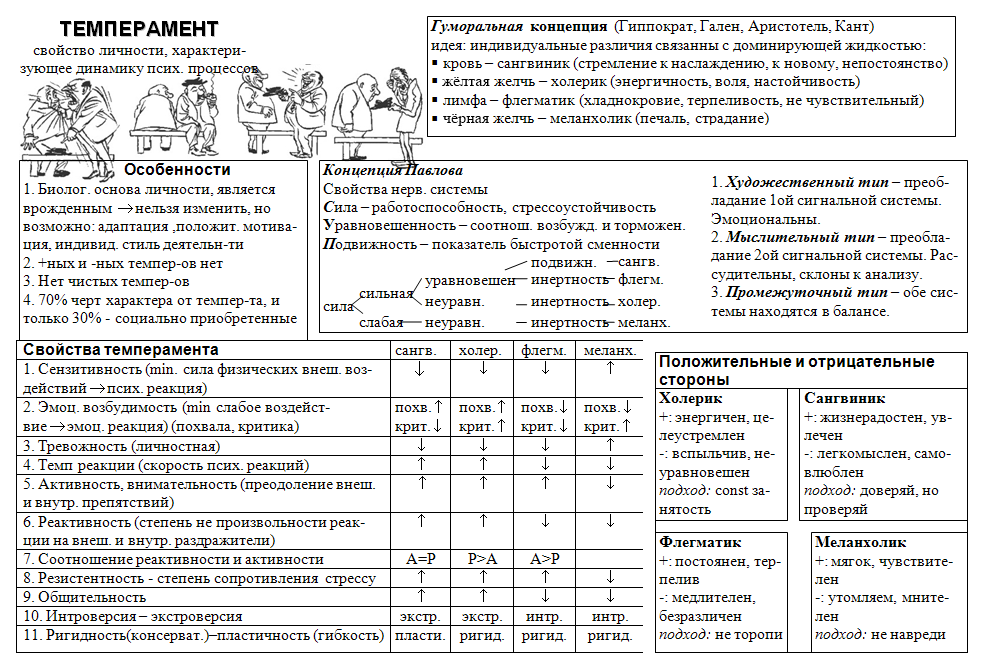 2. Понятие характера. У каждого человека личностные черты и качества соединены по-разному. Неповторимое, индивидуальное сочетание психологических черт личности представляет собой характер. «Характер» –  слово древнегреческого происхождения, в переводе на русский язык означает «чеканка», «печать». И, действительно, характер, с одной стороны, представляет собой отпечаток воспитания и деятельности, которые формируют человеческую личность. Жизнь чеканит, отливает характер человека. А с определенного момента человек сам начинает чеканить, ковать свой характер. В этом заключается сущность самовоспитания. Характер также накладывает печать на все поступки, мысли и чувства человека. По этим проявлениям мы и судим о характере той или иной личности. Характерными следует считать не все особенности человека, а только существенные и устойчивые.Характер – это каркас личности, в который входят только наиболее выраженные и тесно взаимосвязанные черты, отчетливо проявляющиеся в различных видах деятельности. Все черты характера – это черты личности, но не все черты личности – черты характера.Характер – свойство личности, представляющее совокупность устойчивых индивидуальных особенностей личности, складывающуюся и проявляющуюся в деятельности и общении, в определённом отношении человека: 1) к себе (степень требовательности, критичности, самооценки); 2) к другим людям (индивидуализм или коллективизм, эгоизм или альтруизм, жестокость или доброта, безразличие или чуткость, грубость или вежливость, лживость или правдивость и т. п.); 3) к порученному делу, труду (лень или трудолюбие, аккуратность или неряшливость, инициативность или пассивность, усидчивость или нетерпеливость и т. п.); 4) к досугу; 5) волевые качества.Характер обусловливает типичные для человека способы поведения. Познание характера индивида позволяет со значительной долей вероятности предвидеть его поведение и тем самым корректировать ожидаемые действия и поступки.Характер – совокупность устойчивых свойств индивида, в которых выражаются способы его поведения и способы эмоционального реагирования.Характер человека – это сплав врожденных свойств высшей нервной деятельности с приобретенными в течение жизни индивидуальными чертами.Характер – это социальная физиономия личности человека.«Характер» трактуется в психологии далеко не однозначно. Существуют трудности различения характера и темперамента. Ещё больше спорных вопросов возникает при попытке развести понятия «характер» и «личность» (в узком смысле).П. Б. Ганнушкин пишет, что для оценки творческих личностей недостатки их характера не имеют значения: «Историю интересует только творение и, главным образом, те его элементы, которые имеют не личный, индивидуальный, а общий, непреходящий характер».Кратко суть различий между характером и личностью можно выразить так: черты характера отражают то, как действует человек, черты личности – то, ради чего он действует. Акцентуации характера. Наиболее значительные и дифференциальные «типологии характера» разработаны на стыке двух дисциплин: психологии и психиатрии – такими исследователями, как К. Юнг, Э. Кречмер, П. Б. Ганнушкин, К. Леонгард, А. Е. Личко и др. Юнг выделил два основных типа характера: экстравертированный и интровертированный; Кречмер также описал всего два типа: циклоидный и шизоидный. Со временем число типов увеличилось. У Ганнушкина отмечают уже семь типов характеров; у Леонгарда – десять, у Личко – одиннадцать.Акцентуация характера –  это крайний вариант нормы, при котором одни черты характера чрезмерно развиты в ущерб другим или недоразвиты и делают личность уязвимой в определенной, селективной ситуации. Выраженность акцентуации может быть различной – от легкой, заметной лишь ближайшему окружению, до крайних вариантов, когда приходится задумываться, нет ли болезни – психопатии.Одним из важных вопросов является вопрос о различной степени выраженности характера.Характеры бывают гармоничными, или «нормальными», когда все черты развиты и обеспечивают человеку эффективность в деятельности, общении, познании. Характеры с чертами чрезмерно выраженными или неразвитыми называются акцентуированными. Акцентуации характера рассматриваются как крайние варианты нормы. Они подразделяются на явные и скрытые акцентуации. Характеры с сильными отклонениями называются психопатиями.Психопатия – болезненное уродство характера (при сохранении интеллекта человека), в результате  которого резко нарушаются взаимоотношения с окружающими людьми. Психопатия отличается стабильностью аномальных характерологических отклонений, тотальностью проявлений и социальной дезадаптацией.   Между акцентуированными характерами и психопатиями нет четкой границы. Однако существуют критерии (признаки) психопатий Ганнушкина – Кербикова:1) стабильность аномальных характерологических отклонений во времени, т.ее. характер мало меняется в течение жизни;2) тотальность проявлений характера: при психопатиях одни и те же черты характера обнаруживаются всюду: и дома, и на работе, и на отдыхе, и среди знакомых, и среди чужих, в любых обстоятельствах. Если же человек дома один, а «на людях» – другой, то он не психопат;3) социальная дезадаптация: у человека постоянно возникают жизненные трудности, которые испытывает как он сам, так и окружающие, часто он нуждается в медикаментозном лечении и изоляции (П. Б. Ганнушкин, 1933).Важным вкладом в психологическую теорию характера является введение понятия «место наименьшего сопротивления» («слабого звена»). Слабые места каждого характера надо знать, чтобы избегать неправильных шагов, излишних нагрузок и осложнений в семье и на работе, при воспитании детей, организации собственной жизни и т. п. Типы акцентуаций совпадают с типами психопатий, хотя их список шире.А. Е. Личко выделяет следующие типы акцентуаций: гипертимный, циклоидный, лабильный, астено-невротический, сензитивный, психастенический, шизоидный, эпилептоидный, истероидный, неустойчивый и конформный.Как и в случае психопатий, различные типы могут сочетаться, или смешиваться, в одном человеке, хотя сочетания эти не любые.  Э. Кречмер пишет, что именно темпераменты составляют ту часть психического, которая стоит в корреляции со строением тела. В характер же входят также экзогенные факторы, особенно результаты воспитания и среды, чуждые понятию конституции. Из приведенных слов видно, что точка зрения Э. Кречмера практически ничем не отличается от понимания темперамента как генотипа и характера как фенотипа, предложенного И. П. Павловым.Авторы типологий обращают большое внимание на выделение базовых «измерений» характера, или свойств темперамента, отличающих каждый тип. (Примерами могут служить эмоциональная теплота циклоидов и холодность шизоидов, повышенная чувствительность и истощаемость астеников, сила влечений и вязкость аффектов эпилептоидов и др.).Признание же генетических предпосылок характера ни в коем случае не означает утверждение его генетической предопределенности. Наследуется лишь «норма реакции», т. е. набор различных способов реагирования на средовые влияния. В психиатрической литературе известны «ядерные», или «генуинные», и «конституциональные» акцентуации характера и психопатии, в происхождении которых решающая роль отводится неблагоприятной наследственности. Необходимо подчеркнуть, что психопатии могут возникнуть при самых благоприятных условиях воспитания. В психиатрической литературе известны также краевые патохарактерологические акцентуации и психопатии, т. е. приобретаемые прижизненно. К их формированию могут привести исключительно тяжелые социальные условия при совершенно нормальном исходном фоне. В связи с этим чрезвычайно актуальной является проблема ранней диагностики отклонений характера у детей и изучения специальных условий воспитания с целью своевременной коррекции формирования характера. Краткое описание типов акцентуаций характера,по К. Леонгарду1. Гипертимный тип отличается активностью, энергичностью, оптимизмом, беззаботностью, многосторонними способностями, при этом он плохо переносит дисциплину, критику в свой адрес, бурно переживает неудачи. Гипертимы склонны к риску, новизне, их тяготит одиночество, они стремятся к лидерству.2. Застревающий тип отличается длительностью переживаний какого-либо чувства, настойчивостью, упрямством, трудностью от переключения с одной проблемы на другую. При этом застревающий тип обладает высоким самомнением, повышенной чувствительностью к несправедливости, недоверчивостью.3. Эмотивный тип отличается тонкостью эмоциональных реакций, проницательностью, гуманностью, отзывчивостью. Как правило, эмотивный тип не претендует на лидерство.4. Педантичный тип отличается преувеличенной аккуратностью, плохой переключаемостью с одной проблемы на другую, он всегда жестко следует плану, при его нарушении испытывает раздражение.5. Тревожный  тип отличается ощущением беспокойства, внутренней напряженностью, склонен ожидать неприятности. Для данного типа характерны постоянные сомнения в правильности своих поступков и мыслей.6. Циклотимный тип отличается чередованием приподнятого и депрессивного настроения, ценностные ориентации и потребности зависят от цикла настроения. В период подъема ведут себя как гипертимы, в период спада – как дистимы.7. Демонстративный тип отличается эгоцентричностью, жаждой признания, оригинальностью, стремлением произвести эффект. Для него характерна богатая фантазия, лживость, притворство, авантюризм, проявление артистических способностей.8. Возбудимый тип отличается агрессивностью, упрямством, раздражительностью, властностью, требовательностью, неуживчивостью, неудержимостью. Для данного типа характерна повышенная конфликтность, грубость.9. Дистимный тип отличается серьезностью, частой подавленностью настроения, тоскливостью, предчувствием неприятностей. Для этого типа характерны медлительность, слабость волевого усилия, заниженная самооценка.10. Экзальтированный тип отличается склонностью приходить в состояние восторженного возбуждения по незначительному поводу и впадать в отчаяние в результате разочарований. Для него характерно искреннее, но чрезмерное переживание восторга и отчаяния; страстность, полярность чувств (любовь и ненависть, восторг и отчаяние), самая сильная любовь возникает  в тех случаях, когда любящий не встречает взаимности.С развитием личности человек начинает жить более нормативно не только в смысле общей направленности, но и в смысле способов поведения. Это можно выразить формулой, что «личность в своём развитии «снимает» характер», характер может быть превзойден и «отменен» личностью.А. Ф. Лазурский, описывая три уровня зрелости личности, переходя от низшего уровня к высшему, исключает из описания человеческой индивидуальности черты характера, заменяя их свойствами личности (от эндопсихики к экзопсихике). П. Б. Ганнушкин писал, что в самом словосочетании «нормальный характер» заложено противоречие, т. е. «неотличающаяся индивидуальность», «нехарактерная характерность», отсутствие острых углов. Ведь характер – это уже индивидуальность, поэтому «нормального» характера нет. Когда мы захотим описать гармоничного (с точки зрения характера) человека, то должны с языка черт характера перейти на язык свойств личности, и тогда обнаружится масса его уникальных особенностей во всех сферах – мотивационной, нравственной, мировоззренческой и др.3. Способности и задатки. Понятие о различных подходах к изучению способностей. Желая понять человека, мы всегда адресуем ему следующие вопросы: Что он  есть? Что он  хочет? Что он может? И когда видим достаточно высокий уровень выполнения какой-либо деятельности, говорим о способностях.Рассмотрение способностей как специфического психологического (вернее даже – психофизиологического) феномена целесообразно осуществлять с позиций дифференциальной психологии и психофизиологии.Личностно-деятельностный  подход к рассмотрению способностейПонятие «способности» было введено древнегреческим философом Платоном в IV веке до нашей эры. Однако раскрытие своего научного содержания оно получило значительно позже. Подробное изложение истории изучения вопроса о способностях можно найти в книге К. К. Платонова. Ильин Е. П. рассмотрел современные подходы к изучению этой проблемы, одним из которых является тесная привязка способностей к теории деятельности и личности. Теория деятельности объясняет возникновение способностей, а теория личности – место способностей в структуре личности.В соответствии с этим способности определяются как свойства (или совокупность свойств) личности, влияющие на эффективность деятельности. Точка зрения, что способности представляют собой совокупность свойств личности, характерна для А. Г. Ковалева и К. К. Платонова. Первый под способностями понимает ансамбль или синтез свойств человеческой личности, отвечающих требованиям деятельности, второй – совокупность (структуру) довольно стойких, хотя и изменяющихся под влиянием воспитания, индивидуально-психологических качеств личности, структуру личности, актуализирующуюся в определенном виде деятельности, степень соответствия данной личности в целом требованиям определенной деятельности. В. Н. Мясищевым и А. Г. Ковалевым такая постановка вопроса выражена весьма отчетливо; авторы считают, что под способностями надо понимать ансамбль свойств, необходимых для успешной деятельности, включая систему личностных отношений, а также эмоциональные и волевые особенности человека (целостно-личностный подход). Способности и одаренности с позиции системного целостного подхода рассматриваются в работах В. Д. Шадрикова. Б. М. Теплов говорил об одаренности как совокупности способностей. Как справедливо отмечает Т. Н. Артемьева: «Понять способности можно только в связи с изучением личности, ее особенностей и деятельности».В. С. Мерлин относит к способностям свойства индивида и личности, в том числе отношение личности к осуществляемой им деятельности и индивидуальный стиль деятельности (очевидно, на том основании, что и то и другое влияет на эффективность деятельности). А. Г. Ковалев и В. Н. Мясищев к способностям причисляют личностные отношения, эмоциональные и волевые особенности человека. К. К. Платонов за способности принимает нравственные и правовые отношения личности и в связи с этим говорит о нравственных и правовых способностях. Б. М. Теплов, возражая против того, чтобы считать способностью любое свойство личности, ввел ограничения: способностью можно назвать только такое свойство личности, которое влияет на эффективность деятельности. Между тем резонно замечание К. К. Платонова: а есть ли такие особенности и свойства личности, которые хотя бы косвенно не влияли на эффективность деятельности?Одним из недостатков личностно-деятельностного подхода к способностям является и то, что рассматриваются только психические свойства и не учитываются физиологические и биохимические, существенно влияющие на эффективность деятельности.Согласно взглядам Б. М. Теплова, способности – это свойства личности, которые определяют динамику, глубину и прочность приобретения знаний, умений и навыков и обеспечивают результативность и успешность деятельности.Под задатками чаще всего понимают врожденные и наследственные анатомо-физиологические особенности мозга, которые способствуют более динамичному приобретению знаний, умений и навыков и составляют основу способностей (Б. М. Теплов). А. Г. Ковалев и В. Н. Мясищев расшифровывают их следующим образом: это физиологические и психологические особенности человека, обусловленные, в частности, индивидуальными особенностями строения мозга. В более поздних работах Б. М. Теплов включил в число определяющих способности характеристик типологические особенности проявления свойств нервной системы (силу – слабость, подвижность – инертность, уравновешенность – неуравновешенность). К. К. Платонов относит к задаткам и психические процессы, а А. А. Бодалёв – психические функции, что, в принципе, одно и то же. Таким образом, вопрос, что входит в состав способностей как врожденные компоненты, остается до конца не решенным.Однако главное препятствие в понимании сущности способностей состоит не в составе задатков, а в уяснении того, каким путем задатки превращаются в способности.Б. М. Теплов указывал, что задатки не могут выступать в качестве единственного структурного элемента способностей. Способности являются многокомпонентными образованиями, а задатки могут быть полифункционалъными.О том, что способности образуются в процессе деятельности, писал и Б. Г. Ананьев: «Задатки становятся реальными способностями, реализуются, превращаются в действительность только через деятельность».Функционально-генетический подход к рассмотрению способностейОсобенностью этого подхода является рассмотрение структуры способностей с позиции функции и функциональной системы, а возникновения (генезиса) способностей – с позиции генетической теории.В. Д. Шадриков рассматривает способности как индивидуальные качества, включенные в систему деятельности, и понимает под ними качества психических процессов и качества моторики. При таком понимании психическая функция в определенном качественном выражении выступает в роли способностей. При этом В. Д. Шадриков подчеркивает, что функция понимается им не как «отправление той или иной ткани», а как работа целостной функциональной системы. В связи с этим он считает, что способности можно определить как характеристики продуктивности функциональных систем, реализующих тот или иной психический процесс (восприятие, память, мышление и т. д.). Это определение он относит и к двигательным (психомоторным) способностям.Под задатками В. Д. Шадриков понимает свойства элементов, образующих функциональную систему и влияющих на эффективность её функционирования. При этом состав и природу задатков он пока не раскрывает, хотя и говорит о нейронах и нейронных цепях как специальных задатках, а типологические особенности свойств нервной системы и соотношения между полушариями головного мозга относит к общим задаткам. При таком подходе, считает В. Д. Шадриков, задатки не развиваются в способности, а формируются. По его представлениям, способности и задатки являются свойствами: первые – функциональных систем психических процессов, вторые – компонентов этой системы, поэтому, по В. Д. Шадрикову, способности как свойства функциональных систем являются системными качествами.Основные положения В. Д. Шадрикова связаны с привязкой способностей к функциональным системам, каждая из которых формируется для осуществления определенной функции. Именно поэтому он считает, что способности целесообразно соотносить с психическими функциями. Состав способностей, по его мнению, тоже весьма узок и ограничивается психическими процессами и психомоторикой. Таким образом, В. Д. Шадриков придерживается функционального, а не личностно-деятельностного подхода к рассмотрению способностей.Виды способностей. Различают способности общие и специальные. Общие способности – способности к обучению, к познавательной деятельности, к приобретению знаний, умений и навыков. Общие способности включают в себя следующие частные общие способности: 1) вербальные, 2) математические, 3) мнемические, 4) пространственные.Все они вместе помогают человеку быстрее и глубже воспринимать знания.Специальные способности – это успешность выполнения специальных видов деятельности, динамика приобретения умений и навыков в какой-то узкой области познания (музыкальной, педагогической, художественной, пластической и т.д.). Например, технические способности: конструкторское воображение, способность абстрактно и по чертежу представить готовую машину; для художника – чувство пропорции и цвета.Лингвистические и коммуникативные способности, являясь промежуточными между общими и специальными, могут рассматриваться в качестве специальных способностей. Она (лингвистическая) общая, когда  дело касается обучения вообще, и специальная, когда речь идет о навыках – на филологическом и факультете иностранных языков.То же можно сказать о музыкальном слухе: он будет общей способностью при сопоставлении друг с другом разных видов музыкальной деятельности  (Теплов Б. М. в «Психологии музыкальных способностей» определил 3 основных вида музыкальной деятельности: слушание музыки, исполнение музыки, сочинение музыки), и специальной, когда музыкальная деятельность противопоставляется всякой другой деятельности.В каждом человеке важно определить не только наличие конкретных способностей, но и их соотношение. Что важнее: наличие специальных или общих способностей?Н. С. Лейтес отмечает взаимодействие двух самых глобальных характеристик способностей (которые он сам выделяет) – активности и саморегуляции. Один из «полюсов» типологического свойства уравновешенности – активированность (преобладание возбуждения) – является природной предпосылкой для формирования некоторых форм психической активности, более непосредственно зависящих от энергетической базы.Другой «полюс» – инактивированность  (преобладание торможения) – оказывается предпосылкой саморегуляции и форм психической активности, обусловливающих большую систематичность и организованность. Низкоактивированные подростки учатся почти столь же успешно, как и высокоактивированные, особенно по предметам гуманитарного цикла.В условиях однообразной деятельности более успешно работают люди со слабой нервной системой, однако они теряют свои преимущества при высоком уровне активации.Кроме того, различают способности «нулевые», средние, хорошие, высокие, талант и гениальность. Отмечают также существование умственного познавательного дефекта, именуемого олигофренией. Олигофрения (от греч. oligos – немногий + phren – ум) – наиболее распространённая форма умственной отсталости. Выделяются 2 основные группы: 1) олигофрения, обусловленная генетическими нарушениями; 2) олигофрения, обусловленная внешними факторами: инфекциями, травмами, алкогольной интоксикацией матери и т.д. Психические проблемы людей с олигофренией исследует  олигофренопсихология.Олигофренопсихология – раздел специальной психологии, изучающий психическое развитие и возможности его коррекции у людей с тяжелыми формами недоразвитости мозга. Олигофренопсихология выявляет причины их умственной отсталости (врожденные дефекты нервной системы, результат болезни или травмы), изучает их психологические особенности, формы и степень выраженности дефекта (дебилы – легкая степень отсталости, имбецилы – средняя, идиоты – глубокая), способствует созданию программ и методик их обучения во вспомогательных школах.К высоким способностям относят дарование и одарённость.Дарование – высоко развитые специальные способности (например, музыкальные, художественные и т.д.).Одаренность – наличие нескольких способностей при высоком уровне развития одной способности, совокупность способностей, обусловливающих успешную активность человека в широких диапазонах деятельности и общения.За высокими способностями следуют талант и гений.Талант – выдающаяся способность к конкретным видам деятельности или общения, в которых человек достигает значительных творческих результатов.Гениальность – уникальные способности, наличие которых позволяет получить результаты, являющиеся достижением эпохи.Факторы, влияющие на развитие способностейЕсли не будут созданы соответствующие условия развития способностей, не будет предоставлена детям соответствующая деятельность, будут упущены сензитивные периоды для развития определенных способностей, не будут учтены и другие не менее важные факторы –  способности не разовьются, и может наступить  необратимая утрата способностей – НУВЕРС. Для развития способностей важна совокупность различных факторов, вот некоторые из них: Психологические:сензитивные периоды формирования функций: каждый ребёнок в своём развитии проходит периоды повышенной чувствительности к тем или иным воздействиям, к освоению того или иного вида деятельности; например, известно, что у ребёнка от 0 до 3 лет интенсивно развивается устная речь и мышление, а в 5-7 лет он наиболее готов к овладению чтением, занятиям музыкой, математикой, спортом и т.д.;соответствующая деятельность с помощью взрослого (зона ближайшего развития, по Л. С. Выготскому),повышенная мотивация, интерес.II. Материальные:сбалансированное питание (яйца, мясо, молоко, творог, сыр, овощи, фрукты);наличие сложных игрушек, инструментов (в том числе музыкальных), красок, альбомов, компьютера и т.д.III. Социальные:родители (мать);воспитатели;учителя;методики обучения.4.  Общая характеристика личности. Понятие о личности. Личность – высшая интеграция всех психических процессов и свойств, формирование особых, чисто личностных новообразований: убеждений, ценностных ориентаций, мировоззрения.Понятие «личности» часто объединяют со словом «человек». Однако это разные понятия. Индивид – это биологическое явление, представитель Homo sapiens, обладающий генетически переданными свойствами. Человек – это явление наполовину биологическое, наполовину социальное, участвующее в общественно-полезной деятельности. А. Г. Асмолов писал: «Индивидом рождаются, личностью становятся, а индивидуальность отстаивают». Близко этим понятиям и понятие индивидуальности. Оно обладает следующими признаками: 1) индивидуальность предполагает наличие свойств и особенностей психических процессов, новообразований одного человека, отличающих его от других людей; 2) постоянное, стабильное отличие.Личность рождается дважды. Первое  «рождение» личности – в три года, когда появляется самосознание, человек выделяет себя из окружающего мира, осознает себя и свое «я». Первый признак самостоятельности отмечают тогда, когда человек начинает что-то предпочитать, задерживает одно поведение ради другого, когда формируется система его потребностей и определяется иерархия мотивов.Второе «рождение» происходит в подростковом возрасте, когда появляется способность к саморазвитию и самовоспитанию, когда человек осознаёт себя как деятеля, планирует собственную жизнь. В целом личность в подростковом возрасте уже сформирована, хотя потом она может меняться.В жизни человека случаются также кризисы, переломные моменты, когда требуется переосмысление всего прожитого и принятие новых решений. Американский психолог Гейл Шиихи утверждает, что эти кризисы имеют определенную тематику и периодичность, следуют друг за другом через каждые семь лет, начиная с 16-летнего возраста. Другие исследователи полагают, что самый первый психический кризис – это кризис новорожденности, затем идёт кризис трёх лет, поступления в начальную школу, подростковый, кризис девятнадцати лет, тридцати, тридцати семи, сорока пяти и дальше через каждые семь лет. Психический кризис – это явление перехода количественных изменений, накоплений в качественные, в каждом возрасте происходит формирование своих новообразований, уточнение ценностей, смыслов жизни, способность увидеть себя, близких людей и окружающий мир другими глазами, по-новому. Таким образом, человек становится личностью в общении, в совместной деятельности. В каждом человеке, включающимся в конкретно-исторические общественные отношения, пробуждается потребность быть личностью и способность стать ею. Потребность эта обусловливается принятием социальной роли.Роль – понятие, обозначающее поведение человека в определенной жизненной ситуации, соответствующей занимаемому им положению (например, роль врача, пациента, руководителя, отца, матери и т. п.).«Социальная роль есть единица передачи социально-типического опыта, обеспечивающая адаптивное поведение личности и выражающая общую тенденцию системы «личность в группе» к сохранению. Включаясь в жизнь личности, роль индивидуализируется», – писал А. Г. Асмолов. Если эта роль не входит в систему ценностей личности, то личность и не «вкладывает» себя в деятельность. Она лишь проявляется на уровне отдельных операций (знания, умения) соответственно социальным нормативным требованиям. Если же социальная роль приобретает личностный смысл, то личность в деятельности стремится сделать как можно более эффективные «вложения» своих способностей и при этом выходит за пределы нормативных ограничений, в интересах дела проявляет неадаптивную активность при решении задач, идёт на надситуативный риск (В. А. Петровский, 1981).Таким образом, становление личности проходит через две фазы: 1) операциональную, где ролью определяется поведение личности, 2) личностно-смысловую, когда личность персонифицирует деятельность, влияя на продуктивность дела и обусловливая тем самым «вклады» в других людей.На первом этапе проявляется тенденция к социальной адаптации, следованию нормам и ценностям группы. Через ролевые предписания «Я» переходит в «Мы».Второй этап характеризуется возникновением свободы выбора, когда личность становится субъектом саморазвития, определяя не только собственную судьбу, но и жизненные обстоятельства других. «Я» оказывается представленным в других. Достижения масштабной, зрелой личности транслируются в опыт других людей. Личность, перешагнувшая нормативно-ролевые грани активности, выступает в новом качестве – яркой, сильной, самобытной индивидуальности. В XX столетии активизировались философские, социологические, телеологические, социально-психологические разработки проблемы личности.Согласно гуманистической психологии, можно выделить следующие личностные характеристики:1) самосознание (самопознание и самооценка), когда человек выделяет себя из окружающего мира и понимает свою личность как «Я-образ»,  «Я-психический облик», «Я-социальный облик», роли в общественной жизни, которые складываются в «Я-концепцию» – полное, комплексное представление о себе, не только внешнего облика, но и смысла жизни; главные функции самосознания – познание себя, усовершенствование себя, поиск смысла жизни;2)  сознание непрерывности и тождественности своего «Я»: «Я» – в прошлом, «Я» – сейчас, «Я» – в будущем; если эта связь нарушается, происходит деперсонализация, или раздвоение личности, и она перестаёт существовать;3) индивидуальность:а) специфическое психических процессов, например: наблюдательность, рассудительность, впечатлительность, эмоциональная возбудимость, решительность, инициативность;б) стабильное проявление этих психических явлений в личности;4) активность, которая порождается не базальными потребностями, не за счёт доминирующей потребности, а за счёт образования иерархии мотивов, потребностей, человек выбирает направленность своей активности;5) саморегулирование – не только поведения, но и развития личности, постановки цели жизни, осознание смысла жизни. Саморегулирование ведёт к самоактуализации, персонализации, саморазвитию своей личности, которая постоянно обдумывает это и создает себе временные смыслы, которые ее временно удовлетворяют. Самоактуализация – стремление реализовать свой потенциал – и персонализация – стремление войти в жизнь других людей – являются врожденными потребностями человека (метапотребностью у А. Г. Маслоу). Представление о самом себе, то есть «Я-концепцию», составляют также «Я-реальное» и «Я-идеальное». Если мы чувствуем, что нас принимают такими, какие мы есть, то мы склонны раскрывать свои подлинные эмоции, чувства, мысли. Напротив, если мы не соответствуем социально одобряемым формам поведения, то будем скрывать свои чувства и мысли, демонстрируя вместо того те, которые одобряемы окружающими. Личность в своём развитии проходит четыре стадии: 1. Выживания. 2.Адаптационной ниши (обретения безопасности). 3. Активной деятельности (познания и оценки ситуации). 4. Процветания личности (неадаптивной активности). Эта стадия является самой значительной и успешной для личности, потому что в этом случае личность осуществляется как яркая индивидуальность, внося в свою деятельность максимум способностей, вкладов, перешагивая нормативные ограничения и присваивая деятельности своё лицо. Формирование личности: социальное и биологическое, бессознательное и осознаваемое в личности. Формирование личности происходит под влиянием очень многих факторов: наличия витаминов в питании, музыкальных инструментов, обоих родителей, места проживания и т. д., прежде всего биологических, воздействующих изнутри, и социальных, воздействующих извне. Группа факторов, воздействующих изнутри, – это весь набор врожденных потребностей, инстинктов, особенностей роста (маленький, высокий), телосложения (худой, толстый), внешнего облика (красивый или с дефектами тела), гормональный и гуморальный баланс, строение нервной системы. Все эти компоненты опосредованно скажутся на формировании личности человека. Редко, только при наличии компенсаторного окружения (умных и сильных родителей, друзей, педагогов), ребенок-инвалид может вырасти в нравственно и психологически полноценную личность. Красивый ребенок чаще других детей может быть втянут в определенную систему асоциальных отношений.С другой стороны, извне личность также может быть подвержена влиянию всей гаммы социальных факторов: особенностей взаимоотношений в семье, школьном коллективе, системы обучения, общества в целом. Человек в лагерях и тюрьмах теряет личность под воздействием системы этих отношений. Взаимодействие факторов, влияние их на человека различно. Итог личности – в балансе между этими двумя группами факторов.Биологическое и социальное в личности напоминает то, о чем писал З. Фрейд. По Фрейду, личность складывается под влиянием трех факторов (структур): 1. «Оно» («ид») –  инстинкты, бессознательное. 2. «Я» («эго») –результат использования опыта и мышления для организации поведения. 3. «Сверх-Я» («супер-эго») – подсознание, выделяется из «Я», формируется обществом внутри личности и состоит из табу и ценностей, внушенных родителями и обществом. Ю. Б. Гиппенрейтер характеризует следующие «стихийные механизмы формирования личности»: 1) сдвиг мотива на цель (А. Н. Леонтьев); 2) идентификация и 3) освоение социальных ролей.Названные механизмы действуют в русле общего, генерального процесса «опредмечивания потребности в общении». «Потребность в другом», в контакте с себе подобным оказывается главной движущей силой формирования и развития личности».5.   Психологическая  теория деятельности человека Деятельность – специфически человеческая форма активного отношения к окружающему миру, содержание которой составляет его целесообразное изменение и преобразование в интересах людей. Деятельность человека предполагает определенное противопоставление субъекта и объекта деятельности: человек противополагает себе объект деятельности как материал, который должен получить новую форму и свойства, превратиться из материала в предмет и продукт деятельности.Всякая деятельность включает в себя цель, средство, результат и сам процесс деятельности, и, следовательно, неотъемлемой характеристикой деятельности является ее осознанность. Деятельность является реальной движущей силой общественного прогресса и условием самого существования общества. Вместе с тем история культуры показывает, что деятельность как таковая не является исчерпывающим основанием человеческого существования. Если основанием деятельности является сознательно формулируемая цель, то основание самой цели лежит вне деятельности, в сфере человеческих мотивов, идеалов и ценностей. Существуют многообразные классификации форм деятельности – разделение деятельности на духовную и материальную, производственную, трудовую и нетрудовую и т. д..  С точки зрения творческой  роли деятельности в социальном развитии, особое значение имеет деление ее на репродуктивную (направленную на получение уже известного результата известными средствами) и продуктивную деятельность, или творчество, связанное с выработкой новых целей и соответствующих им средств или с достижением известных целей с помощью новых средств.Принцип деятельности как источника происхождения многообразных продуктов культуры и форм социальной жизни сыграл важную методологическую роль в становлении и развитии ряда социальных наук. Например, в культурно-исторической теории Л. С. Выготского мышление рассматривается как результат интериоризации практических действий и свойственной им логики. Концепция деятельности сыграла важную роль в развитии языкознания, психологии, этнографии и др. Деятельность можно определить как специфический вид активности человека, направленный на познание и творческое преобразование окружающего мира, включая самого себя и условия своего существования. В деятельности человек создает предметы материальной и духовной культуры, преобразует свои способности, сохраняет и совершенствует природу, строит общество, создает то, что без его активности не существовало в природе. Творческий характер человеческой деятельности проявляется в том, что благодаря ей он выходит за пределы своей природной ограниченности, т.е. превосходит свои же генотипически обусловленные возможности. Вследствие продуктивного, творческого характера своей деятельности человек создал знаковые системы, орудия воздействия на себя и природу. Пользуясь этими орудиями, он построил современное общество, города, машины, с их помощью произвел на свет новые предметы потребления, материальную и духовную культуру и, в конечном счете, преобразовал самого себя. Исторический прогресс, имевший место за последние несколько десятков тысяч лет, обязан своим происхождением именно деятельности, а не совершенствованию биологической природы людей.Породив и продолжая совершенствовать предметы потребления, человек кроме способностей развивает свои потребности. Оказавшись связанными с предметами материальной и духовной культуры, потребности людей приобретают культурный характер.Деятельность человека в основном порождается и поддерживается искусственными потребностями, возникающими благодаря присвоению достижений культурно-исторического развития людей настоящего и предшествующих поколений – это потребности в познании (научном и художественном), творчестве, в нравственном самосовершенствовании и другие. Формы и способы организации человеческой деятельности связаны со сложными двигательными умениями и навыками, которых нет у животных, –  умениями и навыками, приобретенными в результате сознательного целенаправленного организованного обучения. Уже с раннего детства ребенка специально обучают по-человечески пользоваться предметами домашнего обихода (вилка, ложка, одежда, стул, стол, мыло, зубная щетка, карандаш, бумага и т. п.), различными инструментами, которые преобразуют заданные от природы движения конечностей. Они начинают подчиняться логике предметов, с которыми человек имеет дело. Возникает предметная деятельность, которая отличается от естественной активности животных.У человека сами движения рук и ног преобразуются, подчиняясь правилам культуры использования соответствующих предметов, т. е. становятся искусственными, более совершенными и социально обусловленными.  Деятельность – специфически человеческая, регулируемая сознанием активность, порождаемая потребностями и направленная на познание и преобразование внешнего мира и самого человека. Механизмами, «запускающими» деятельность, являются потребности и мотивы. Термином «деятельность» обозначают только такие процессы, которые осуществляют то или иное отношение человека к миру, отвечают особым соответствующим им потребностям.Деятельность имеет сложное иерархическое строение и состоит из нескольких «слоев» или «уровней»: 1) уровень особенных деятельностей (или особых видов деятельности); 2) уровень действий (действие – это процесс, направленный на реализацию цели); 3) уровень операций (операцией называется способ выполнения действия); 4) уровень психофизиологических функций (под психофизиологическими функциями в теории деятельности понимается физиологическое обеспечение психических процессов: способности к ощущению, моторная способность, способность к образованию и фиксации следов прошлых воздействий, т.е. говорят о сенсорной, моторной, мнемической функциях).Главные признаки деятельности1. Деятельность человека носит продуктивный, творческий, созидательный характер.2. Деятельность человека связана с предметами материальной и духовной культуры, которые используются им или в качестве инструментов, или в качестве предметов удовлетворения потребностей, или в качестве средств собственного развития.3. Деятельность человека преобразует его самого, его способности, потребности, условия жизни.4. Человеческая деятельность в ее разнообразных формах и средствах реализации есть продукт истории.5. Предметная деятельность людей с рождения им не дана. Она «задана» в культурном предназначении и способе использования окружающих предметов. Такую деятельность необходимо формировать и развивать в обучении и воспитании. То же относится к внутренним, нейрофизиологическим и психологическим структурам, управляющим внешней стороной практической деятельности.  Деятельность отличается не только от активности, но и от поведения. Поведение не всегда целенаправленно, не предполагает создания определенного продукта, носит зачастую пассивный характер. Деятельность всегда целенаправленна, активна, нацелена на создание некоторого продукта. Поведение спонтанно («куда поведет»), деятельность организована; поведение хаотично, деятельность систематична.Деятельность человека имеет следующие основные характеристики: мотив, цель, предмет, структуру и средства. В качестве цели деятельности выступает ее продукт. Цель деятельности не равнозначна ее мотиву, хотя иногда мотив и цель деятельности могут совпадать друг с другом. Различные виды деятельности, имеющие одну и ту же цель (конечный результат), могут побуждаться и поддерживаться различными мотивами. Предметом деятельности называется то, с чем она непосредственно имеет дело. Так, например, предметом познавательной деятельности является всякого рода информация, предметом учебной деятельности – знания, умения и навыки, предметом трудовой деятельности – создаваемый материальный продукт. Всякая деятельность имеет определенную структуру. В ней обычно выделяют действия и операции как основные составляющие деятельности. Действием называют часть деятельности, имеющую не вполне самостоятельную, осознанную человеком цель. Например, действием, включенным в структуру познавательной деятельности, можно назвать получение книги, ее чтение. Операцией именуют способ осуществления действия. В качестве средств осуществления деятельности для человека выступают те инструменты, которыми он пользуется, выполняя те или иные действия и операции. Всякая человеческая деятельность имеет внешние и внутренние  компоненты. К внутренним относятся анатомо-физиологические структуры и процессы, участвующие в управлении деятельностью со стороны центральной нервной системы, а также психологические процессы и состояния, включенные в регуляцию деятельности. К внешним компонентам можно отнести разнообразные движения, связанные с практическим выполнением деятельности. Виды и развитие человеческой деятельности. У современного человека имеется множество различных видов деятельности, число которых примерно соответствует количеству имеющихся потребностей (с учетом полимотивированности деятельности). Для того чтобы представить и описать все эти виды деятельности, необходимо перечислить наиболее важные для  человека потребности. Параметры деятельности человека: сила, количество и качество потребностей. Под силой потребности имеется в виду значение соответствующей потребности для человека, ее актуальность, частота возникновения и побудительный потенциал.  Количество – это число разнообразных потребностей, имеющихся у человека и время от времени становящихся для него актуальными. Под своеобразием потребности имеются в виду предметы и o6ъекты, с помощью которых та или иная потребность может быть достаточно полно удовлетворена у данного человека, а также предпочитаемый способ удовлетворения этой и других потребностей. Общение – первый вид деятельности, возникающий в процессе  индивидуального развития человека, за ним следуют игра, учение и труд. Все эти виды деятельности носят развивающий характер, т. е. при включении и активном участии в них ребенка происходит его интеллектуальное и личностное развитие.Общение рассматривается как вид деятельности, направленной на обмен информацией между общающимися людьми. Общение может быть непосредственным и опосредствованным, вербальным и невербальным (книги, газеты, радио, телевидение, телефон, телефакс и т. п.).Игра – это такой вид деятельности, результатом которого не становится производство какого-либо материального или идеального продукта (за исключением деловых и конструкторских игр взрослых людей и детей). Существует несколько типов игр: индивидуальные и групповые, предметные и сюжетные, ролевые и игры с правилами. Индивидуальные игры представляют собой род деятельности, когда игрой занят один человек, групповые — включают несколько индивидов. Предметные игры связаны с включением в игровую деятельность человека каких-либо предметов. Сюжетные игры разворачиваются по определенному сценарию, воспроизводя его в основных деталях. Ролевые игры допускают поведение человека, ограниченное определенной ролью, которую в игре он берет на себя. Наконец, игры с правилами регулируются определенной системой правил поведения их участников. Нередко в жизни встречаются смешанные типы игр: предметно-ролевые, сюжетно-ролевые, сюжетные игры с правилами и т. п. Для детей игра является способом освоения общественных отношений, социальных ролей, овладения культурно-историческим опытом.Учение выступает как вид деятельности, целью которого является приобретение человеком знаний, умений и навыков. У взрослых людей учение может приобретать характер самообразования. Особенности учебной деятельности состоят в том, что она прямо служит средством психологического развития индивида. Особое место в системе человеческой деятельности занимает труд. Именно благодаря труду человек построил современное общество, создал предметы материальной и духовной культуры, преобразовал условия своей жизни таким образом, что открыл для  себя перспективы дальнейшего, практически неограниченного развития. С трудом, прежде всего, связано создание и совершенствование орудий труда. Процесс интеграции растущего индивида в действующую систему деятельностей называется социализацией, и ее поэтапное осуществление предполагает постепенное вовлечение ребенка в общение, игру, учение и труд. При этом каждый из названных видов деятельности сначала усваивается в самом элементарном виде, а затем усложняется и совершенствуется. Общение взрослого с окружающими людьми так же мало похоже на общение младенца или младшего школьника, как трудовая деятельность взрослых людей на детскую игру. В процессе развития деятельности происходят ее внутренние преобразования. Во-первых, деятельность обогащается новым предметным содержанием. Ее объектом и соответственно средством удовлетворения связанных с ней потребностей становятся новые предметы материальной и духовной культуры. Во-вторых, у деятельности появляются новые средства реализации, которые ускоряют ее течение и совершенствуют результаты. В-третьих, в процессе развития деятельности происходит автоматизация отдельных операций и других компонентов деятельности, они превращаются в умения и навыки. В-четвертых, в результате развития деятельности из нее могут выделяться, обособляться и дальше самостоятельно развиваться новые виды деятельности. Этот механизм развития деятельности описан А. Н. Леонтьевым и получил название сдвига мотива на цель.